Asta Rakštelienė, ESFA Kokybės užtikrinimo ir kontrolės skyriaus vedėjaŽVILGSNIS IŠ „ŠALIES“ Į KOKYBĖS VADYBOS MAGISTRO DARBUS IR JŲ GYNIMĄ Visų pirma, noriu nuoširdžiai padėkoti LKVIA  (dr. Daliui Serafinui) ir VU KOKYBĖS VADYBOS magistro programos vadovybei (prof. Juozui Ruževičiui), kad suteikėte galimybę sudalyvauti magistrų darbų gynime.Man buvo labai įdomu išgirsti magistrų tezių pristatymus įvairiomis aktualiomis kokybės vadybos temomis, buvo smagu pajausti, koks platus kokybės klausimų spektras šiuo metu yra „ant bangos“ – tai ir Lean taikymas organizacijų veiklos tobulinimui bei jo sąsajos su kokybės kultūra, ir asmeninio gyvenimo bei gyvenimo darbe pusiausvyros ir kokybės problematika, ir maisto sauga, ir aplinkosauga, ir medicininių paslaugų kokybė, ir sudėtingų metodologijų, tokių kaip N. Kano patraukliosios kokybės modelis, transformacinė lyderystė, Servqual metodas ir kitų priemonių taikymas organizacijoms aktualių problemų sprendimui. Taip pat mane maloniai nustebino ir tai, kad studentai, atlikdami mokslinius tyrimus, vadovaujasi ne tik tradiciniais kokybės vadybos metodais ar įprastomis vartotojų, darbuotojų ir ekspertų apklausomis, bet ir drįsta atlikti sudėtingus eksperimentinius tyrimus. Dalis studentų įžvalgų ir komisijos narių pasisakymų buvo labai naudingi, turintys ir praktinį atspalvį. Manau, kad tam tikras idėjas galėsiu realizuoti ir savo darbe. Sveikintina ir džiugu, kad magistrantų darbai bus patalpinti internete, Kokybės vadybos magistro programos svetainėje, nes į tam tikras idėjas bei modelius norėtųsi įsigilinti labiau. Tuo pačiu norėčiau paminėti, kad buvo tikrai labai smagu išgirsti, kad dalis studentų  savo darbus jau yra publikavę moksliniuose žurnaluose, skaitė pranešimus mokslinėse konferencijose.  Taigi, dar kartą labai ačiū ir sėkmės Jums! Pagarbiai Asta RakštelienėKokybės užtikrinimo ir kontrolės skyriaus vedėjaAsta.Raksteliene@esf.lt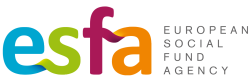 Europos socialinio fondo agentūra
Gynėjų g. 16, 01109 Vilnius
Tel. (8 5) 264 6242Mob. tel. (8 612) 92779Faks. (8 5) 264 6239